The Constitution of Children’s Rights Alliance Aotearoa New Zealand (Incorporated) 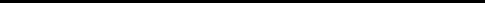 1. Name The name of the society will be Children’s Rights Alliance Aotearoa New Zealand (Incorporated). 2. Aims and Objects Children’s Rights Alliance Aotearoa New Zealand (Incorporated) seeks to promote respect for children and youth and their rights. In order to do this it will: Promote understanding and implementation of the United Nations Convention on the Rights of the Child. Promote action on the recommendations of the United Nations Committee on the Rights of the Child for Aotearoa New Zealand. Provide reports from non‐governmental organisations in Aotearoa New Zealand to the United Nations Committee on the Rights of the Child. Promote opportunities for the voice and participation of children and youth to be heard. Do anything else that will further these aims.The values that underpin Children’s Rights Alliance Aotearoa New Zealand are respect for all people, respect for Te Tiriti O Waitangi, and respect for the rights of children and youth. 3. Membership Any child, youth, adult, family, non‐governmental organisation or group, who supports the United Nations Convention on the Rights of the Child, supports Te Tiriti O Waitangi, and supports the aims, objects and values of the Children’s Rights Alliance Aotearoa New Zealand (Incorporated), is entitled to become a member. Each member shall have one vote. Members must complete a membership application and pay the membership subscription as set at the General Meeting, and will become a member seven days after lodging the application and membership subscription with the Secretary. Membership shall continue until the member gives written notice of resignation to the Secretary, fails to pay the membership subscription within one month of a request to pay any membership subscription then due, or is removed by the Steering Committee. A member may be removed by the Steering Committee only after having been given two weeks’ written notice of the reasons for removal and been given the opportunity within the two week period to make written representations to the Steering Committee. 4. Organisation and Officers The actions and processes of Children’s Rights Alliance Aotearoa New Zealand (Incorporated) will respect the United Nations Convention on the Rights of the Child and Te Tiriti O Waitangi. A Steering Committee together with its elected officers will manage the affairs of Children’s Rights Alliance Aotearoa New Zealand (Incorporated). The Steering Committee and Officers will be elected at an Annual General Meeting. 5. Meetings Annual General Meetings These will be held each year within 3 months of the end of each financial year. Members will be given at least three weeks’ written notice of Annual General Meetings. The quorum for an Annual General Meeting will be eleven members attending. Special General Meetings These may be held for urgent or important business that cannot wait for the next Annual General Meeting. Special General Meetings may be called by by the Steering Committee the Secretary within two weeks of receiving in writing a request from twelve or more members with reasons for asking for a Special General Meeting. Members will be given at least three weeks’ written notice of Special General Meetings. The quorum for a Special General meeting will be eleven members attending. If the Special General Meeting is being held at the request of twelve or more members, then the quorum will include at least six of those who have made the request. Ordinary Meetings These will be open to all members.
The quorum for Ordinary Meetings will be seven members. Voting Annual General Meetings, Special General Meetings, and Ordinary Meetings will reach decisions by consensus, but failing consensus, by a vote of those present. Postal voting and proxy voting will be allowed. Proxy voting (where a member can vote on behalf of another member) shall be in writing and signed by the member who cannot attend. Other voting at Meetings will be by voices or a show of hands. 6. The Steering Committee This will consist of a Chairperson, Deputy Chairperson, Secretary, Treasurer and three or more Steering Committee members. The Chairperson will chair meetings of the Steering Committee and membership (or appoint an alternative chairperson) provide an Annual Report to the Annual General Meeting.The Deputy Chairperson will stand in for the Chairperson where that person is unavailable or indisposed, and carry out the chairperson’s tasks. The Secretary will send out notices of General meetings keep minutes of meetings keep a register of the members of current members (their name, address, occupation if applicable, and the date they became a member) keep the Common Seal of Children’s Rights Alliance Aotearoa New Zealand (Incorporated). The Treasurer will be responsible for keeping proper financial records banking all money receivedpaying all accountspreparing annual accounts providing an Annual Financial Report to the Annual General Meeting filing the annual accounts with the Registrar of Incorporated Societies. In the event of death, resignation, incapacity, or failure to attend three Steering Committee meetings in a row without good reason, the Steering Committee may declare any office vacant and appoint a substitute officer until the next Annual General Meeting. Steering Committee Meetings The Steering Committee
will meet at least five times a yearmay meet in person, by teleconference, by email discussion, or in other wayswill reach decisions by consensus, but failing consensus, by a vote of those present. The quorum for Steering Committee meetings will be four members. The Steering Committee may co‐opt members, establish sub‐committees and working groups, and may establish branches of six or more members to further the aims and objects. 7. Funds and Contracts The income and assets of Children’s Rights Alliance Aotearoa New Zealand (Incorporated) are to be used solely to further its aims and objects. Children’s Rights Alliance Aotearoa New Zealand (Incorporated) may hold funds and assets invest funds employ staff, advisors and other people rent or lease property enter into contracts in order to further its aims and objects. Any surplus funds are to be kept in secure investments. Funds received by Children’s Rights Alliance Aotearoa New Zealand (Incorporated) shall be recorded and paid into its bank account(s). The accounts will be professionally reviewed every year. The financial year will be 1 July to 30 June. No income or assets are to be paid or transferred to any member, employee or officer, except as payment of reasonable expenses or reasonable remuneration for services, and as authorised by the Steering Committee. Withdrawals from any of the society’s bank accounts (electronic and cheques) shall require the authorisation of the Treasurer and one other member of the Steering Committee. Three members of the Steering Committee shall be authorised as signatories to operate the society’s bank accounts electronically. Any instructions to the bank must be authorised by at least two of such members. Common Seal The Steering Committee will authorise use of the Common Seal of Children’s Rights Alliance Aotearoa New Zealand (Incorporated). Use of the Common Seal will be witnessed by the signature of two members of the Steering Committee. 8. Alterations to the Constitution Alterations to the Constitution may be made by a two‐thirds majority at an Annual or Special General Meeting. Members will received at least three weeks written notice of proposed changes to the constitution. No alterations or additions shall be made which are in conflict with the aims and objects of Children’s Rights Alliance Aotearoa New Zealand (Incorporated) or its charitable nature. 9. Winding-up Children’s Rights Alliance Aotearoa New Zealand (Incorporated) may be wound up if two thirds of the members voting at an Annual or Special General Meeting pass a resolution to wind up, and if this is confirmed by two thirds of the members voting at a second Special General Meeting held one to three months later. On winding up, any surplus assets will be distributed to other charitable organisations within Aotearoa New Zealand with similar aims and objects, as decided at the second Special General Meeting. 